Attachment VII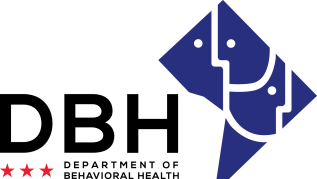 
Department of Behavioral Health ReceiptRFA Title: Adult Mental Health Weekend Socialization  (Education, Recreational and Arts Based Programing for Adults with Serious and Chronic Mental Illnesses)RFA No.  RM0 AWS102519ATTACH TWO (2) COPIES OF THIS RECEIPT TO THE OUTSIDE OF THE “ORIGINAL” SEALED ENVELOPETHE DC DEPARTMENT OF BEHAVIORAL HEALTH IS IN RECEIPT OF:DBH USE ONLY:Please Indicate Time: _______________________________________ORIGINAL and _____________COPIES RECEIVED ON THIS DATE ____________________/__________/2019
Received By: ______________________________________________CONTACT NAMEORGANIZATION NAMEADDRESS, CITY, STATE, ZIP CODEPROJECT NAMEBUDGET AMOUNT